A la rencontre des Chasseurs Gardois ....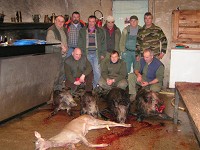 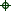 Chasser à SENECHAS......


Aux pieds du Mont Lozère, pas très loin de Génolhac , entre Cèze et Homol , à l'ombre du clocher de l'église , se blottit le rendez vous des chasseurs de Sénéchas .
Ici " être le fils de… ou le petit fils de…" vous intégre instantanément dans la collectivité ; mieux vaut d'ailleurs en être , sous peine de passer, à vie, pour "le bourru", ou "l'étranger".
Cette rudesse apparente est le résultat d'une longue histoire confrontée à la fois aux horreurs des guerres de religion , au caractère cévenol particulièrement bien trempé , et à l'esprit de liberté qui , de tous temps , a soufflé sur ces montagnes . .
La chasse y est belle ; cèpes et chataîgners prolifèrent, et quand la meute déboule , toute gorge dehors , dans la grande combe du Col des Lances , la terre semble vrombir sous vos pieds de posté …….
S'ils voulaient parler , les murs du rendez vous de chasse vous en raconteraient de bonnes ; à défaut , si vous savez insister "juste ce qu'il faut" , le chasseur cévenol saura lui aussi se montrer agréable ….
Mais n'allez surtout pas le lui dire !
PPH